Индексы цен на продукцию (затраты, услуги) 
инвестиционного назначения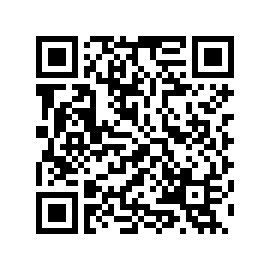 Сентябрь 2022 г. в % кСентябрь 2022 г. в % кСентябрь 2022 г. в % кЯнварь-сентябрь
2022 г. в % кянварю-сентябрю2021 г.августу2022 г.декабрю2021 г.сентябрю
2021 г.Январь-сентябрь
2022 г. в % кянварю-сентябрю2021 г.Сводный индекс цен на продукцию (затраты, услуги) инвестиционного назначения100,1113,7118,0118,4в том числе:индекс цен производителей на строительную продукцию100,1107,3111,1115,1индекс цен приобретения машин и оборудования100,1124,5126,3121,3индекс цен на прочую продукцию 100,2109,6121,5122,0